Lesson 5:  Definition of Rotation and Basic PropertiesClassworkExercisesLet there be a rotation of  degrees around center .  Let  be a point other than .  Select  so that .  Find  (i.e., the rotation of point ) using a transparency.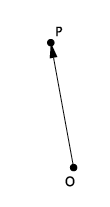 Let there be a rotation of  degrees around center .  Let  be a point other than .  Select  so that .  Find  (i.e., the rotation of point ) using a transparency.Which direction did the point  rotate when ?Which direction did the point  rotate when ?Let be a line,  be a ray,  be a segment, and  be an angle, as shown.  Let there be a rotation of  degrees around point .  Find the images of all figures when .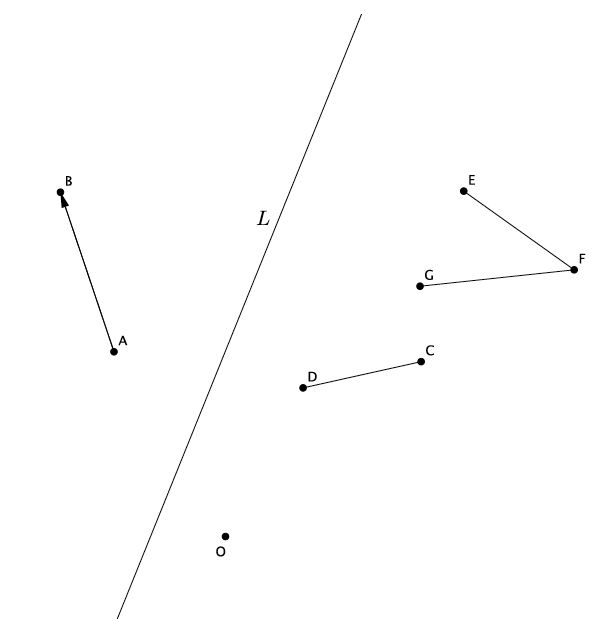 Let  be a segment of length  units and  be an angle of size .  Let there be a rotation by  degrees, where , about .  Find the images of the given figures.  Answer the questions that follow.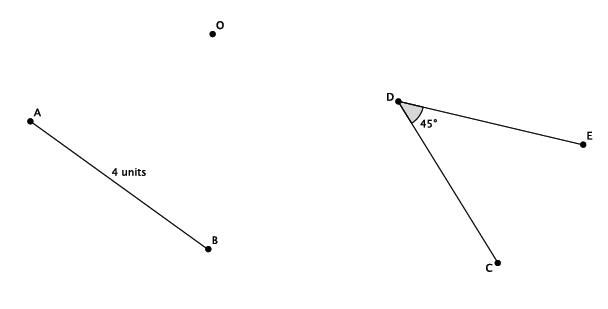 What is the length of the rotated segment ?What is the degree of the rotated angle ?Let  and be parallel lines.  Let there be a rotation by  degrees, where , about .  
Is ?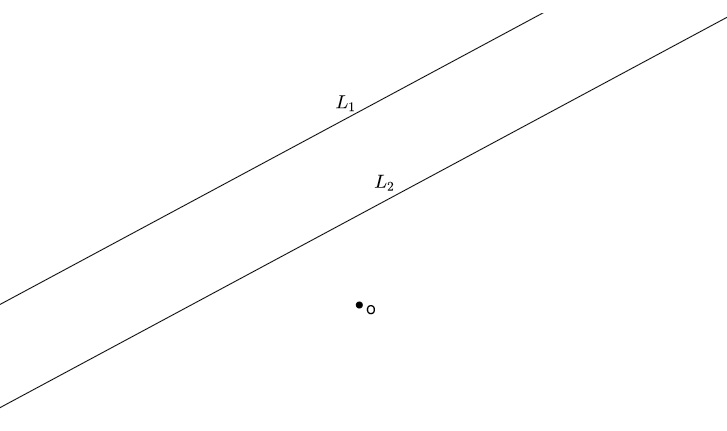 Let  be a line and  be the center of rotation.  Let there be a rotation by  degrees, where  about .  Are the lines  and  parallel?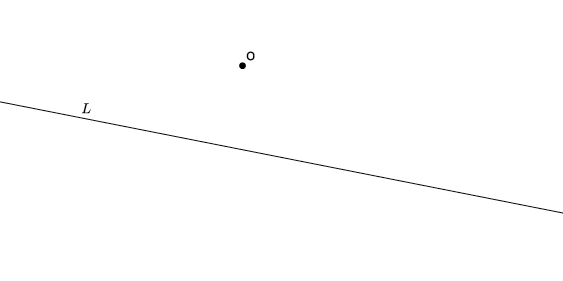 Problem SetLet there be a rotation by  around the center .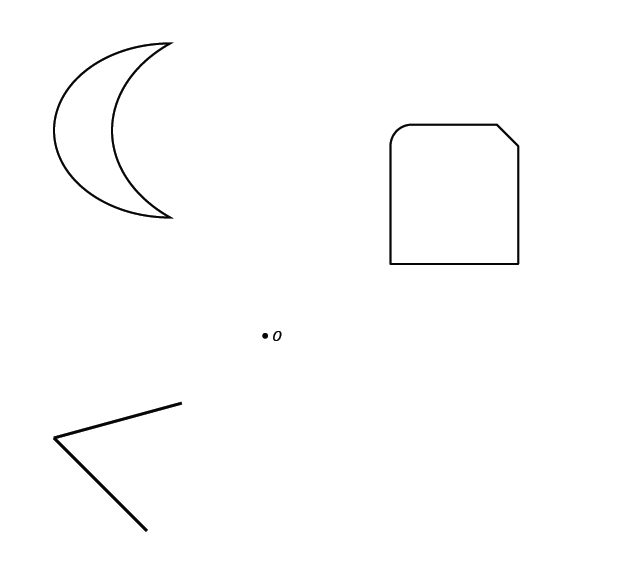 Explain why a rotation of  degrees around any point  never maps a line to a line parallel to itself.A segment of length  cm has been rotated  degrees around a center .  What is the length of the rotated segment?  How do you know?An angle of size  has been rotated  degrees around a center .  What is the size of the rotated angle?  How do you know?